 БАШҠОРТОСТАН РЕСПУБЛИКАҺЫ                                      РЕСПУБЛИка БАШКОРТОСТАН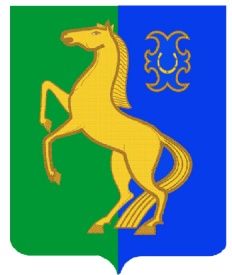             ЙƏРМƏКƏЙ районы                                                       совет сельского поселения        муниципаль РАЙОНЫның                                                  спартакский сельсовет                              СПАРТАК АУЫЛ СОВЕТЫ                                                     МУНИЦИПАЛЬНОГО РАЙОНА            ауыл БИЛƏмƏҺе советы                                                       ЕРМЕКЕЕВСКий РАЙОН452182, Спартак ауыл, Клуб урамы, 4                                              452182, с. Спартак, ул. Клубная, 4    Тел. (34741) 2-12-71                                                                                    Тел. (34741) 2-12-71       Тел. (34741) 2-12-71,факс 2-12-71                                                                  Тел. (34741) 2-12-71,факс 2-12-71       е-mail: spartak_selsovet@maiI.ru                                                                      е-mail: spartak_selsovet@maiI.ru                                                    ҠАРАР                                     РЕШЕНИЕ            23  декабрь   2020 й.                         № 117                   23   декабря  2020 г. Об утверждении плана работы Совета сельского поселения Спартакский сельсовет муниципального района  Ермекеевский  район                         Республики Башкортостан на 2021 годВ соответствии со ст. 35  Федерального закона от 06.10.2003 № 131-ФЗ «Об общих принципах организации местного самоуправления в Российской Федерации», Уставом сельского поселения Спартакский сельсовет муниципального района Ермекеевский район  Республики Башкортостан и Регламентом Совета сельского поселения Спартакский сельсовет муниципального района Ермекеевский район  Республики Башкортостан,  Совет сельского поселения Спартакский сельсовет муниципального района Ермекеевский район  Республики Башкортостан решил:1.Утвердить План работы Совета   сельского   поселения   Спартакский   сельсовет   муниципального   района   Ермекеевский район  Республики  Башкортостан на 2021 год.2. Обнародовать решение  на информационном стенде в здании администрации сельского поселения Спартакский сельсовет по адресу: РБ, Ермекеевский район, с. Спартак, ул. Клубная, д.4 и сайте сельского поселения  Спартакский   сельсовет муниципального района Ермекеевский  район Республики Башкортостан http://spartak-sp.ru.3. Контроль за исполнением настоящего решения  оставляю за собой.  Глава сельского поселения    Спартакский сельсовет                                                              Ф.Х. ГафуроваПриложение 1                                                                                                                           Утверждено  решением                                                                                                                                                                                                        Совета сельского поселения                                                                                                                           Спартакский сельсовет                                                                                                                           муниципального района                                                                                                                            Ермекеевский район                                                                                                                            Республики Башкортостан                                                                                                                           № 117 от «23» декабря   2020 г.П  Л  А  Нработы  Совета  сельского  поселения  Спартакский   сельсоветмуниципального  района  Ермекеевский  район Республики  Башкортостанна  2021  годГлава сельского поселенияСпартакский сельсовет муниципального района Ермекеевский районРеспублики Башкортостан                                               Ф.Х.Гафурова                                 № п/п  Наименование мероприятияСроки исполненияСроки исполненияКто  вноситОтветственныеза исполнение1.Проведение  заседаний  Совета  сельского поселения по  следующим  вопросам:1 раз  в  2   месяца1 раз  в  2   месяца1.1ФевральФевраль1. О деятельности Администрации сельского поселения Спартакский сельсовет  муниципального района Ермекеевский район Республики Башкортостан в 2021 году.  Глава сельского поселения Глава  СП,руководители  учреждений2.  О деятельности Совета сельского поселения Спартакский сельсовет муниципального района Ермекеевский район Республики Башкортостан в 2021 году.Глава сельского поселения Постоянные  комиссии Совета3. О деятельности Молодежного совета при Совете сельского поселения  Спартакский сельсовет муниципального района Ермекеевский район Республики Башкортостан  в 2021 году.Глава сельского поселенияСовет молодежи4. О плане основных мероприятий по проведению в 2021 году в сельском поселении  Спартакский сельсовет Года здоровья и активного долголетия в Республике БашкортостанГлава сельского поселения Постоянные комиссии, управ. делами 6. О состоянии  преступности и профилактики правонарушений на территории  сельского поселения Спартакский сельсовет муниципального района Ермекеевский район Республики БашкортостанГлава сельского поселения Постоянная  комиссия по социально –гуманитарным вопросам, участковый  уполномоченный полиции1.2  март  март1.О проекте  решения Совета сельского поселения  Спартакский сельсовет муниципального района Ермекеевский район Республики Башкортостан «О  внесении изменений и дополнений в Устав  сельского поселения  Спартакский сельсовет муниципального района Ермекеевский район Республики Башкортостан».  Глава сельского поселения Глава  сельского поселения2. О назначении публичных слушаниях по проекту решения  Совета сельского поселения  Спартакский сельсовет муниципального района Ермекеевский район Республики Башкортостан «О  внесении изменений и дополнений в Устав  сельского поселения  Спартакский сельсовет муниципального района Ермекеевский район Республики Башкортостан.Глава сельского поселения Глава сельского поселения3.О внесении изменений в расходную часть и источники финансирования дефицита бюджета  сельского поселения Спартакский сельсовет на 2021 год.Глава сельского поселения Постоянная комиссия побюджету, налогам, и вопросам собственности4. Об организации систематической пропаганды и агитации по вопросам участия народных  дружин и общественных объединений правоохранной направленности в охране порядкаГлава сельского поселенияПостоянные комиссии, управ. делами администрации сельского поселения5.Об отчете  деятельности Ревизионной комиссии Совета сельского поселения Спартакский сельсовет муниципального района Ермекеевский район Республики Башкортостан  в 2020 году.Глава сельскогопоселенияРевизионная комиссия 6. Об исполнении бюджета сельского поселения  Спартакский сельсоветмуниципального района Ермекеевский район РБ за 2020 годГлава сельского поселенияПостоянная комиссия по бюджету, налогам и вопросам мун. собственности1.3       Апрель Апрель1.О реализации в 2021 году  в сельском поселении положений  Послания  Главы Республики Башкортостан народу  и  Государственному  Собранию-Курултаю  Республики Башкортостан Глава сельского поселения Глава  сельского поселения, постоянные комиссии Совета 3. О состоянии пожарной безопасности на территории сельского поселения Спартакский сельсовет Глава сельского поселения Глава  сельского поселения4. О благоустройстве и содержания мест  захоронения  на территории   сельского  поселения  Спартакский сельсоветГлавасельскогопоселенияГлава сельского поселения, постоянная комиссия5.О роли СВА и фельдшерско-акушерских пунктов в профилактике распространения инфекционных заболеваний и обеспечении ежегодных профилактических осмотров населенияГлава сельского поселения Глава сельского поселения, постоянная комиссия  по социально- гуманитарным вопросам6. О создании  условий для обеспечения  жителей услугами  торговли и торговой деятельности на территории сельского поселения Спартакский сельсовет  муниципального района Ермекеевский район  Республики БашкортостанГлавасельскогопоселенияГлава СП,постоянная комиссия посоциально-  гуманитарнымвопросам1.4ИЮНЬИЮНЬ1. О  Послании  Главы  Республики Башкортостан народу  и  Государственному  Собранию-Курултаю  Республики Башкортостан Главасельского      поселенияГлава  СП,Постоянные  комиссии2.О состоянии  и  перспективах развития  детско-юношескогоспорта на  территории сельского поселения Спартакский сельсоветГлавасельского       поселенияГлава  СП,постоянная  комиссия посоциально-  гуманитарнымвопросам3. О дорожной деятельности, состоянии автомобильных дорог местного значения и обеспечении безопасности  дорожного движения на нихГлавасельского      поселенияГлава СП, постоянная комиссия  по развитию предпринимательства, земельным вопросам, благоустройству и экологии4.О мерах по формированию здорового образа жизни среди населения: профилактике алкоголизма, наркомании, табакокурения среди подростков и молодежи, ликвидации пьянства, самогоноварения, незаконной  торговли алкогольной продукции на территории сельского поселения Главасельского      поселенияГлава  сельского поселения 5.Об  организации занятости, отдыха и оздоровления детей и подростков на территории сельского поселения   Главасельского       поселенияГлава  СП,Постоянная  комиссия по социально-гуманитарным вопросам6.Об информациях депутатов Совета сельского поселения  Спартакский сельсовет муниципального района Ермекеевский район Республики Башкортостан  по избирательным округам  № 1, №2, № 3, № 4 и №5.Главасельского      поселенияДепутаты Совета сельского поселения 7. О деятельности  сельского поселения Спартакский сельсовет  по развитию малого и среднего предпринимательства на территории сельского поселения.ГлавасельскогопоселенияГлава сельского поселения, депутаты Совета сельского поселения8. О  развитии и поддержке личных подсобных хозяйств в сельском поселении  Спартакский сельсовет муниципального района Ермекеевский район Республики БашкортостанГлава сельского поселенияГлава СП, постоянная комиссия по развитию предпринимательства, земельным вопросам, благоустройству и экологии1.5АВГУСТАВГУСТ1. О деятельности постоянной комиссии Совета сельского поселения Спартакский сельсовет муниципального района Ермекеевский район РБ по социально-гуманитарным вопросамГлавасельского        поселенияГлава  СП, постоянная комиссия по социально-гуманитарным вопросам2.  О ходе заготовки кормов в  хозяйствах ООО «Пионерск», ООО «Спартак-Агро»Главасельскогопоселенияпостояннаякомиссия по развитию предпринимательства, земельным вопросам, благоустройству и экологии 3.О  мерах  по воссозданию  истории  края, поддержке  национальных традиций  и  сохранению самобытной  культуры  народов, населяющих  сельское поселение Спартакский сельсовет ГлавасельскогопоселенияГлава СП,Постоянная  комиссия  по социально-гуманитарным вопросам4. Об исполнении в сельском поселении Спартакский сельсовет  муниципального  района Ермекеевский район Республики Башкортостан законодательства об обращениях гражданГлавасельскогопоселенияГлавасельскогопоселения5 О ходе выполнения программы «Энергосбережение и  повышение энергетической эффективности в период 2020-2024 гг. на территории сельского поселения Спартакский сельсовет  муниципального района Ермекеевский район Республики БашкортостанГлавасельскогопоселенияГлавасельскогопоселения6. О взаимодействии органов местного самоуправления и участкового полиции на территории  сельского поселения Спартакский сельсовет ГлавасельскогопоселенияПостояннаякомиссия по социально-гуманитарным вопросам7. Об экологическом состоянии водных объектов и мерах по улучшению качественного водоснабжения, экологически безопасных условий жизни и хозяйственной деятельности населения,  защиты водных ресурсов от загрязнения и истощения на территории сельского поселения ГлавасельскогопоселенияПостоянная комиссия по развитию предпринимательства, земельным вопросам, благоустройству и экологии1.6ОКТЯБРЬОКТЯБРЬ1.О  состоянии и  повышении эффективности  работы  Совета сельскогопоселения Спартакский   сельсовет муниципального  района Ермекеевский  район Республики Башкортостан  по  контролю за  исполнением собственных решенийГлавасельского     поселенияГлавасельского     поселения2. О состоянии и мерах по улучшению медицинского обслуживания населения на территории сельского поселения Спартакский сельсовет муниципального района Ермекеевский район Республики БашкортостанГлава сельского поселенияГлава сельского поселения постоянная комиссия по социально-гуманитарным вопросам3. О  состоянии исполнения трудового законодательства в части деятельности работодателей по охране здоровья, профилактике заболеваний и травматизма работников в сельском поселении Спартакский   сельсоветГлавасельскогопоселенияПостоянная комиссия по социально-гуманитарным вопросам4.О  деятельности  депутатов Совета сельского поселения  Спартакский сельсовет муниципального районаЕрмекеевский  район Республики Башкортостан по  избирательным  округам № 6, №7, №8,№ 9, №10.Главасельского        поселенияГлавасельского      поселения5. О состоянии здоровья школьников, минимизации рисков для здоровья в процессе школьного обучения и работе, проводимой в школах сельского поселения по  формированию здорового образа жизниГлавасельского       поселенияГлава  СП,Постоянная  комиссия по социально-гуманитарным вопросам6. О деятельности постоянной комиссии Совета сельского поселения Спартакский сельсовет муниципального района Ермекеевский район РБ по развитию предпринимательства, земельным вопросам, благоустройству и экологииГлавасельскогопоселенияПостоянная комиссия7. О работе  с молодежью и молодыми семьями  на территории сельского поселения Спартакский сельсоветГлавасельскогопоселенияПостоянная комиссия по социально-гуманитарным вопросам1.7НОЯБРЬНОЯБРЬ1.О проекте бюджета сельского поселения  Спартакский сельсовет муниципального района Ермекеевский район Республики Башкортостан на 2021  год и на плановый период 2022 и 2023 годовГлавасельского      поселенияГлава  СП,Постоянная  комиссия по бюджету, налогам и вопросам муниципальной собственности2. О публичных слушаниях по проекту решения Совета сельского поселения  Спартакский сельсовет муниципального района Ермекеевский район Республики Башкортостан на 2022 год и на плановый период 2023 и 2024 годовГлава сельского поселенияГлава  СП,Постоянная  комиссия по  бюджету, налогам и вопросам муниципальной собственности3. О деятельности Молодежного совета при Совете сельского поселения Спартакский сельсовет муниципального района Ермекеевский район Республики Башкортостан в 2020 году.Глава сельскогопоселенияПредседатель Совета молодежи4. О состоянии  разработки и принятии необходимых  нормативно правовых актов по вопросам  местного значения сельского поселенияГлава сельского поселенияГлава сельского поселенияГлава сельского поселения, депутаты Совета 5.О деятельности общественных формирований при  администрации сельского поселения   Спартакский   сельсовет  муниципального  района  Ермекеевский район  Республики Башкортостан. Отчет  социально- профилактического центра   №  3  о  проделанной  работеГлава сельского      поселенияГлава СП,Председатели  общественныхформирований6.О ходе  уплаты  налогов на  имущество,   землю    физическими  лицамиГлава сельского     поселенияСпециалист  администрации СП7. О  состоянии исполнения трудового законодательства в части деятельности работодателей по охране здоровья, профилактике заболеваний и травматизма работников в сельском поселении  Спартакский сельсоветГлава сельскогопоселенияПостоянная комиссия по социально-гуманитарным вопросам8. О деятельности добровольной пожарной дружины  на территории сельского поселения (в соответствии с Федеральным законом от 6 мая 2011 года N 100-ФЗ "О добровольной пожарной охране" и Законом Республики Башкортостан от 31.10.2011 N 456-з "О добровольной пожарной охране в Республике Башкортостан") Глава сельскогопоселенияГлава сельского поселения  1.8                                       ДЕКАБРЬДЕКАБРЬ1.О предварительных итогах социально-экономического развития сельского поселения Спартакский сельсовет за истекший период 2020 годаГлава сельского      поселенияГлава СП,Постоянная  комиссия по социально-гуманитарным вопросам2. О прогнозе социально-экономического развития сельского поселения Спартакский сельсовет муниципального района Ермекеевский район РБ на 2022годГлава сельского      поселенияГлава СП, Постоянная  комиссия по социально-гуманитарным вопросам3. Об уровне квалификации муниципальных служащих сельского поселения Спартакский сельсовет  (управляющий делами, специалист) и мерах по ее повышениюГлава сельского      поселенияУправляющий делами администрации сельского поселения4. Об утверждении бюджета сельского поселения Спартакский сельсовет муниципального района Ермекеевский район РБ на 2022 год и на плановый период 2023 и 2024 годовГлава сельского     поселенияПостоянная  комиссия  побюджету налогам и вопросам муниципальной собственностиКООРДИНАЦИЯ  ДЕЯТЕЛЬНОСТИ  ПОСТОЯННЫХ  КОМИССИЙКООРДИНАЦИЯ  ДЕЯТЕЛЬНОСТИ  ПОСТОЯННЫХ  КОМИССИЙКООРДИНАЦИЯ  ДЕЯТЕЛЬНОСТИ  ПОСТОЯННЫХ  КОМИССИЙКООРДИНАЦИЯ  ДЕЯТЕЛЬНОСТИ  ПОСТОЯННЫХ  КОМИССИЙКООРДИНАЦИЯ  ДЕЯТЕЛЬНОСТИ  ПОСТОЯННЫХ  КОМИССИЙ2.1Подготовка заключений комиссий по проектам решений Совета, докладов и содокладов комиссий.    Подготовка заключений комиссий по проектам решений Совета, докладов и содокладов комиссий.     в соответ. с планом работыПредседатели постоянных комиссий2.2Заслушивание отчетов членов постоянных комиссий  на заседаниях СоветаЗаслушивание отчетов членов постоянных комиссий  на заседаниях Советав соответ. с планом работыПредседатели постоянных комиссий Совета2.3Проведение рейдов, проверок по изучению состояния дел на местах Проведение рейдов, проверок по изучению состояния дел на местах ПостоянноПредседатели постоянных  комиссий Совета2.4Контроль  за  выполнением  решений Совета, замечаний, предложений  избирателей, депутатов, высказанных  на  заседаниях собраниях, сходах граждан.   Контроль  за  выполнением  решений Совета, замечаний, предложений  избирателей, депутатов, высказанных  на  заседаниях собраниях, сходах граждан.   системати-     ческиПредседателипостоянных  комиссий СоветаIII.  ВОПРОСЫ, ВЫНОСИМЫЕ НА ПУБЛИЧНЫЕ СЛУШАНИЯ III.  ВОПРОСЫ, ВЫНОСИМЫЕ НА ПУБЛИЧНЫЕ СЛУШАНИЯ III.  ВОПРОСЫ, ВЫНОСИМЫЕ НА ПУБЛИЧНЫЕ СЛУШАНИЯ III.  ВОПРОСЫ, ВЫНОСИМЫЕ НА ПУБЛИЧНЫЕ СЛУШАНИЯ III.  ВОПРОСЫ, ВЫНОСИМЫЕ НА ПУБЛИЧНЫЕ СЛУШАНИЯ 3.13.1 О бюджете сельского поселения Спартакский сельсовет муниципального района Ермекеевский район Республики Башкортостан на 2021 годноябрьПредседателькомиссии по подготовке публичных слушаний3.23.2Об исполнении  бюджета сельского поселения Спартакский сельсовет муниципального района  Ермекеевский район Республики Башкортостан за 2019год.  МартПредседатель комиссии по подготовке публичных слушаний3.33.3« О  внесении изменений и дополнений в Устав  сельского поселения  Спартакский сельсовет муниципального района Ермекеевский район Республики Башкортостан.мартПредседатель комиссии по подготовке публичных слушанийIV. РАБОТА ДЕПУТАТОВ В ОКРУГАХIV. РАБОТА ДЕПУТАТОВ В ОКРУГАХIV. РАБОТА ДЕПУТАТОВ В ОКРУГАХIV. РАБОТА ДЕПУТАТОВ В ОКРУГАХIV. РАБОТА ДЕПУТАТОВ В ОКРУГАХ 4.1. 4.1.Отчеты  депутатов  перед  избирателями 2 раза  в годДепутаты  всех  уровней, постоянные комиссии4.2.4.2.Организация  и  проведение  приема  граждан по графикуДепутатывсех  уровней4.3.4.3.Заслушивание  сообщений  депутатов о  выполнении  депутатских  обязанностей на заседаниях Советапостоянно Глава сельскогопоселения 4.4.4.4.Организация помощи  в проведении  приема, встреч и отчетов депутатов перед избирателями и гражданами в трудовых  коллективах, по месту жительства  о выполнении  депутатских  полномочий  постоянноГлава сельского поселения4.5.4.5.Темы для проведения учебы депутатов Совета:1.Местное самоуправление как форма народовластия.2.Вопросы местного значения муниципального района, сельского поселения.3.Основные формы участия населения в осуществлении местного самоуправления4. Экономическая основа местного самоуправления5. Понятие и виды полномочий органов местного самоуправления6. Полномочия органов местного самоуправления в правотворческой сфере.7. О  Регламенте Совета сельского поселения Спартакский сельсовет муниципального района Ермекеевский район Республики Башкортостан.8.Полномочия органов местного самоуправления.9.О формах  работы депутатов Совета с избирателями в избирательных округах.Глава сельскогопоселенияV. КОНТРОЛЬ И ПРОВЕРКА  ИСПОЛНЕНИЯV. КОНТРОЛЬ И ПРОВЕРКА  ИСПОЛНЕНИЯV. КОНТРОЛЬ И ПРОВЕРКА  ИСПОЛНЕНИЯV. КОНТРОЛЬ И ПРОВЕРКА  ИСПОЛНЕНИЯV. КОНТРОЛЬ И ПРОВЕРКА  ИСПОЛНЕНИЯ5.1.5.1.Контроль  и проверка  исполнения  решений  вышестоящих  органов и собственных  решений Совета  и принятых  программ  постояннопредседатели постоянных комиссий Совета, управ.делами 5.2.5.2.Контроль выполнения  депутатских запросов, критических  замечаний, предложений, высказанных  на  заседаниях Совета, на  встречах  депутатов  с избирателями.     систематическипредседатели постоянных комиссий Совета5.3.5.3.Рассмотрение писем, заявлений и обращений  граждан в  Совет сельского поселенияпостоянноГлава сельского поселения 